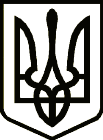 УкраїнаНОВГОРОД – СІВЕРСЬКИЙ МІСЬКИЙ ГОЛОВАРОЗПОРЯДЖЕННЯ14 червня 2021 року	        м. Новгород – Сіверський	                          № 107 - ОДПро затвердження штатних розписівапарату, структурних підрозділів та відділукультури, туризму та з питань діяльності засобів масової інформаціїНовгород-Сіверської міської ради  	На виконання рішення  десятої сесії Новгород-Сіверської міської ради восьмого скликання від 11 червня 2021 року № 205 «Про внесення змін до структури, загальної чисельності апарату та виконавчих органів  Новгород-Сіверської міської ради», у зв’язку з службовою необхідністю, керуючись статтями 42, 59 Закону України «Про місцеве самоврядування в Україні», вважаю за необхідне:	1. Затвердити та ввести в дію штатний розпис апарату Новгород-Сіверської міської ради з 15 червня 2021 року згідно з додатком 1.	2. Затвердити та ввести в дію штатний розпис структурних підрозділів Новгород-Сіверської міської ради з 15 червня 2021 року згідно з додатком 2.	3. Затвердити та ввести в дію штатний розпис відділу культури, туризму та з питань діяльності засобів масової інформації Новгород-Сіверської міської ради з 16 серпня 2021 року згідно додатку 3.	4. Вважати таким, що втратив чинність штатний розпис апарату Новгород-Сіверської міської ради, затвердженого розпорядженням міського голови від 26.04.2021 № 74-ОД «Про затвердження штатних розписів Фінансового управління та апарату Новгород-Сіверської міської ради»,  структурних підрозділів Новгород-Сіверської міської ради, затвердженого розпорядженням міського голови від 05 лютого 2021 року № 19-ОД «Про затвердження штатного розпису структурних підрозділів Новгород-Сіверської міської ради» та штатний розпис відділу культури, туризму та з питань діяльності засобів масової інформації, затвердженого розпорядженням міського 2голови від 10.12.2020 № 155-ОД «Про затвердження штатних розписів структурних підрозділів Новгород-Сіверської міської ради».	5.   Начальнику відділу бухгалтерського обліку, планування та звітності -головному бухгалтеру Новгород-Сіверської міської ради вжити  заходів, спрямовані   на   обов’язкове   виконання  пункту  1, 2   цього   розпорядження, централізованій бухгалтерії відділу  культури,  туризму та  з  питань  діяльності засобів масової інформації  - пункту 2 цього розпорядження.	6.іКонтроль за виконанням розпорядження покласти на керуючого справами виконавчого комітету міської ради ПОЛИВОДУ С.М. Міський голова                                                                        Л. Ткаченко                                                                         Додаток 1                                                                         до розпорядження міського голови                                                                         14.06.2021  № 107- ОДШтатний розпис апарату Новгород-Сіверської міської ради з 15.06.2021 рокуКеруючий справами виконавчого комітету міської ради                                                                            С. Поливода                                                                                                   Додаток 2                                                                         до розпорядження міського голови                                                                         14.06.2021  № 107- ОДШтатний розпис структурних підрозділів Новгород-Сіверської міської ради з 15.06.2021Керуючий справами виконавчого комітету міської ради                                                              С. Поливода                                                                        Додаток  3                                                                        до розпорядження міського голови                                                                        від  14.06.2021  № 155 –ОДШтатний розпис відділу культури, туризму та з питань діяльності засобів масової інформації Новгород-Сіверської міської ради з 16.08.2021 рокуКеруючий справами виконавчого комітету міської ради                                                             С. Поливода№ з/пНазва структурного підрозділу та посадКількість штатних посадПосадовий оклад, грн.Фонд заробітної плати на місяць за посадовими окладами, грн.№ з/пНазва структурного підрозділу та посадКількість штатних посадПосадовий оклад, грн.Фонд заробітної плати на місяць за посадовими окладами, грн.№ з/пНазва структурного підрозділу та посадКількість штатних посадПосадовий оклад, грн.Фонд заробітної плати на місяць за посадовими окладами, грн.12345 Керівництво   Керівництво   Керівництво   Керівництво   Керівництво  1Міський голова115000150002Секретар міської ради112000120003Заступник міського голови з питань діяльності виконавчих органів міської ради112000120004Заступник міського голови112000120005Заступник міського голови112000120006Керуючий справами виконавчого комітету міської ради112000120007Староста 2310500241500Загальний відділ Загальний відділ Загальний відділ 1Начальник відділу1700070002Головний спеціаліст1510051003Головний спеціаліст151005100Відділ управління персоналомВідділ управління персоналомВідділ управління персоналомВідділ управління персоналомВідділ управління персоналом1Начальник відділу1700070002Головний спеціаліст151005100Відділ містобудування та архітектури Відділ містобудування та архітектури Відділ містобудування та архітектури Відділ містобудування та архітектури Відділ містобудування та архітектури 1Начальник відділу – головний архітектор міста Новгорода-Сіверського170007000123452Головний спеціаліст151005100Юридичний відділ Юридичний відділ Юридичний відділ Юридичний відділ 1Начальник відділу1700070002Головний спеціаліст151005100Відділ бухгалтерського обліку, планування та звітностіВідділ бухгалтерського обліку, планування та звітностіВідділ бухгалтерського обліку, планування та звітностіВідділ бухгалтерського обліку, планування та звітності1Начальник відділу - головний бухгалтер17000700070002Головний спеціаліст 1510051003Головний спеціаліст1510051004Головний спеціаліст1510051005Провідний спеціаліст149004900Сектор внутрішнього фінансового контролю та аудитуСектор внутрішнього фінансового контролю та аудитуСектор внутрішнього фінансового контролю та аудитуСектор внутрішнього фінансового контролю та аудитуСектор внутрішнього фінансового контролю та аудиту1Завідувач сектору1600060001Головний спеціаліст з інформаційних технологій151005100Персонал по обслуговуванню апарату Персонал по обслуговуванню апарату Персонал по обслуговуванню апарату Персонал по обслуговуванню апарату 1Водій  автотранспортних засобів1279727972Водій  автотранспортних засобів1279727973Водій  автотранспортних засобів0,51398,51398,54Прибиральник службових приміщень13,52778375035Діловод 243600864006 Інспектор62778166687Опалювач13277836114Разом104196226,5591977,5№ з/пНазва структурного підрозділу та посадКількість штатних посадПосадовий оклад, грн.Фонд заробітної плати за посадовими окладами на місяць, грн.№ з/пНазва структурного підрозділу та посадКількість штатних посадПосадовий оклад, грн.Фонд заробітної плати за посадовими окладами на місяць, грн.№ з/пНазва структурного підрозділу та посадКількість штатних посадПосадовий оклад, грн.Фонд заробітної плати за посадовими окладами на місяць, грн.12345Відділ економіки Відділ економіки Відділ економіки Відділ економіки Відділ економіки 1Начальник відділу1700070002Головний спеціаліст1510051003Головний спеціаліст1510051004Головний спеціаліст151005100Відділ житлово-комунального господарстваВідділ житлово-комунального господарстваВідділ житлово-комунального господарстваВідділ житлово-комунального господарстваВідділ житлово-комунального господарства1Начальник відділу1700070002Головний спеціаліст1510051003Головний спеціаліст151005100Відділ земельних відносин Відділ земельних відносин Відділ земельних відносин Відділ земельних відносин Відділ земельних відносин 1Начальник відділу 1700070002Головний спеціаліст1510051003Головний спеціаліст151005100Відділ ведення Державного реєстру виборців Відділ ведення Державного реєстру виборців Відділ ведення Державного реєстру виборців Відділ ведення Державного реєстру виборців Відділ ведення Державного реєстру виборців 1Начальник відділу1700070002Головний спеціаліст151005100Служба у справах дітей Служба у справах дітей Служба у справах дітей Служба у справах дітей Служба у справах дітей 1Начальник служби1700070002Головний спеціаліст151005100123453Головний спеціаліст1510051004Головний спеціаліст151005100Відділ  надання адміністративних послуг Відділ  надання адміністративних послуг Відділ  надання адміністративних послуг Відділ  надання адміністративних послуг Відділ  надання адміністративних послуг 1Начальник відділу 1700070002Адміністратор1530053003Адміністратор1530053004Адміністратор153005300Архівний відділ Архівний відділ Архівний відділ Архівний відділ Архівний відділ 1Начальник відділу170007000Відділ державної реєстрації Відділ державної реєстрації Відділ державної реєстрації Відділ державної реєстрації Відділ державної реєстрації 1Начальник відділу 1700070002Головний спеціаліст - державний реєстратор1530053003Головний спеціаліст - державний реєстратор1530053004Головний спеціаліст - державний реєстратор153005300Сектор з питань цивільного захисту, оборонної та мобілізаційної роботиСектор з питань цивільного захисту, оборонної та мобілізаційної роботиСектор з питань цивільного захисту, оборонної та мобілізаційної роботиСектор з питань цивільного захисту, оборонної та мобілізаційної роботиСектор з питань цивільного захисту, оборонної та мобілізаційної роботи1Завідувач сектору1600060002Головний спеціаліст151005100Сектор роботи з громадськістю та з питань діяльності засобів масової інформаціїСектор роботи з громадськістю та з питань діяльності засобів масової інформаціїСектор роботи з громадськістю та з питань діяльності засобів масової інформаціїСектор роботи з громадськістю та з питань діяльності засобів масової інформаціїСектор роботи з громадськістю та з питань діяльності засобів масової інформації1Завідувач сектору1600060002Головний спеціаліст151005100Разом29166100166100№ з/пНазва структурного підрозділу та посадКількість штатних посадПосадовий оклад, грн.Фонд заробітної плати на місяць за посадовими окладами, грн.№ з/пНазва структурного підрозділу та посадКількість штатних посадПосадовий оклад, грн.Фонд заробітної плати на місяць за посадовими окладами, грн.№ з/пНазва структурного підрозділу та посадКількість штатних посадПосадовий оклад, грн.Фонд заробітної плати на місяць за посадовими окладами, грн.123451Начальник відділу1740074002Головний спеціаліст151005100Всього21250012500